Music Factory Songs 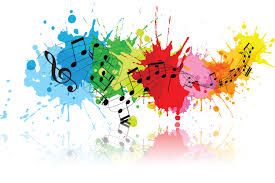 